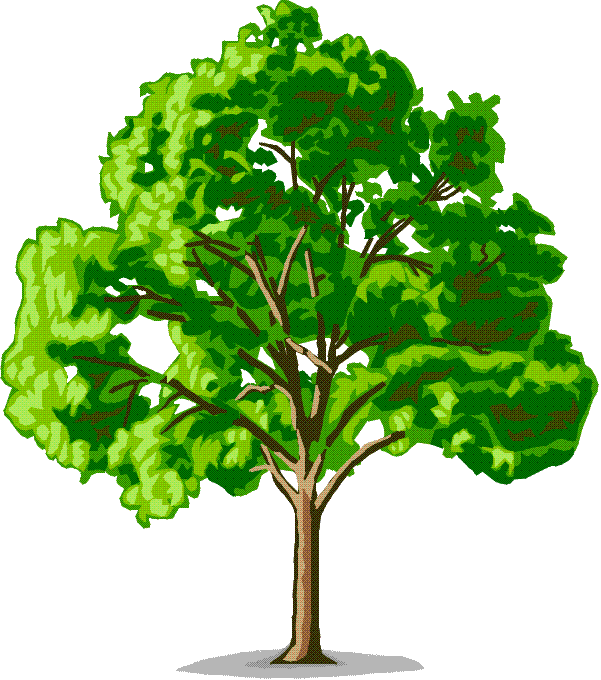 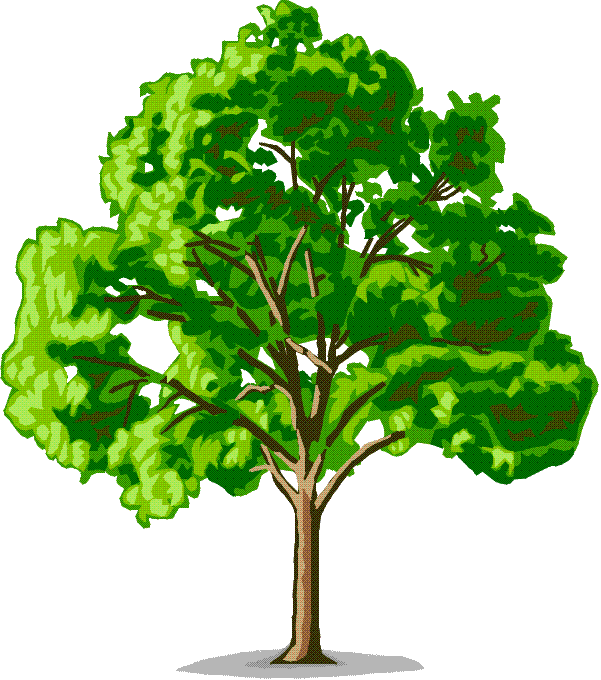 MinutesOF REGULAR MEETING OF THE BOARD OF TRUSTEES OFFAIR OAKS CEMETERY DISTRICTWednesday, December 11, 2019 at 9:15 amDistrict Office7780 Olive St.Fair Oaks, CA 95628Call to Order-Chairman Clouse called the meeting to order at 9:15 amPledge of AllegianceThose assembled recited the Pledge of AllegianceRoll Call of Board Present were trustees Robert Clouse, Carolyn Flood, Albert Neufeld, Patricia Vogel, and DM Guillermo Barron & DF Gonzalo Vega. Employee Mysti Lingenfelter was also present. Trustee Beverly Dodds was not in attendance.Public Comment on any agenda items - Open or ClosedJohn Oldham was present – He wanted to introduce himself to the board as an applicant for the open board seat. He is retired with the Department of Justice, likes to volunteer, has a business background, and is on the Chamber executive board.Pete Schroeder was present – He wanted to introduce himself to the board as an applicant for the open board seat. He has been in Fair Oaks since 2011, belongs to the Fair Oaks Chamber and the Fair Oaks Rotary. He has owned his own business since 2002, conducted classes on communication and is one of the founders of the FOCAP group – focusing on community relationships. Unfinished Business - Board Discussion & Possible Action ItemsInvestment Committee Recommendation for investment companyTrustee Flood and Trustee Neufeld have been in contact with both companies and their representatives. They are gathering more information and answers to their questions. They will make a recommendation at a future board meeting.LAFCo Voting – Run-offTrustees reviewed the resumes provided by the run-off candidates. The Districts vote will go to Michael Yearwood as the alternate commissioner. Moved by Trustee Neufeld and 2nd by Trustee Flood.: Approved: 4 yes, 1 absentFountains Development ProjectHeadstone strip forms installed, wall has been constructed, and fence installation will begin shortly. Finance Committee ReportTrustee Vogel confirmed the verification of claims in the amount of $84,521.39Trustee Vogel also noted a refund of $350.00 for the truck repairs.Consent CalendarApproval of Board Minutes of November 13, 2019Approval of ClaimsAccept the consent calendar with a few grammatical corrections to the minutes. Moved by Trustee Flood and 2nd by Trustee Vogel.: Approved: 3 yes, Neufeld & Dodds absentInformation ItemsDistrict Foreman’s Monthly Report Safety ReportDF Vega reported we have new crew members through Labor Finders. Safety meeting was held on proper lifting techniques. Any unusual activitiesNo unusual activities to reportDM’s Monthly Reports: Sales District Sales reported as $39,336.00InternmentsDistrict’s 19 Burials consisted of 4 casket burials & 15 cremation burialsWebsite ContactsNo district contacts to report. Google Analytics showed 63 visits to our website, 113 directions given, and 27 phone calls for the month of October.CorrespondenceNew speed tables to be installed on New YorkTrustee Vogel received a thank you card from Fair Oaks Recreation & Park District for presenting on history of the cemetery.Trustee Clouse received a thank you letter from the Fair Oaks Village Enhancement Committee for the donation in the form of use of our chairs, tables, and tents.  Board gave directive to change contact person with SIA Security.Upcoming events, conferences, and trainings Annual Conference coming up in Oxnard, CA - DM will be in attendance, and speaking about how to utilize land more efficiently. Major Purchases or other extraordinary expendituresConcrete work on the Fountains project, and fence installation as mentioned prior. IncidentsUpdate on GateDM Barron reported he has turned the issue over to our liability insurance GSRMA, and they sent out a private detective to research the company causing the damage.District will look for someone who can repair the gate, and possible solutions to height clearance. New Business - Board Discussion & Possible Action Items:NONETrustees Discussions, Questions, & CommentsTrustee Neufeld asked for clarification on budget report. AdjournmentChairman Clouse adjourned the meeting at 10:37 a.m      Approved as___read____corrected	_________________________________	Chairman      Prepared by: Mysti Lingenfelter	Secretary